CUMBRIA FIRE AND RESCUE SERVICE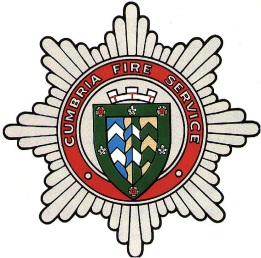 PRIOR TO EMPLOYMENTEMPLOYER’S CONSENT FORMName of Employer: ………………………………………………………………………….Company Name: …………………………………………………………………………….Address: …………………………………………………………………………………………………………………………………………………………………………………………Telephone number: …………………………………………………………………………I certify that ………………………………………………………………………… isemployed by me and that if he/she were to be appointed as an On-call Firefighter I would have no objections to him/her being available for fire cover whilst undertaking his/her duties in their main employment. I understand that on occasions this may interfere with his/her full-time employment.Signed	……………………………………………………………………….Name	……………………………………………………………………….(BLOCK CAPITALS)Job Title	……………………………………………………………………….OR I certify that ……………………………………………………………………………………… isemployed by me and I am aware that he/she has applied to be an On-call Firefighter during periods when he/she is not working in his/her main employment.  However, I understand that on occasions this may interfere with his/her main employment if responding to incidents outside of their normal working hours. Signed	……………………………………………………………………….Name	……………………………………………………………………….(BLOCK CAPITALS)Job Title	……………………………………………………………………….Form 124c